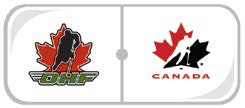 All participants/coaches/instructors are expected to complete Health Screening prior to each participation in on-ice activity. The Health Screening may be completed verbally.By indicating YES in the chart below, you confirm that this Health Screening was passed.The expectation is that a tracking sheet must exist for each on-ice session to facilitate contact tracing in the event of a COVID-19 exposure.Session LocationIce PadDateTimeTeam:             Event: Screener:                                    Phone #:Name of each individual included in this session Please list all coaches, instructors and participantsName of each individual included in this session Please list all coaches, instructors and participantsContact Phone NumberContact Phone NumberHealth Screening Pass (Yes or No)LAST NAMEFIRST NAMEHOME PHONECELL123456789101112131415